 Yadkin-Pee Dee Water Management Group  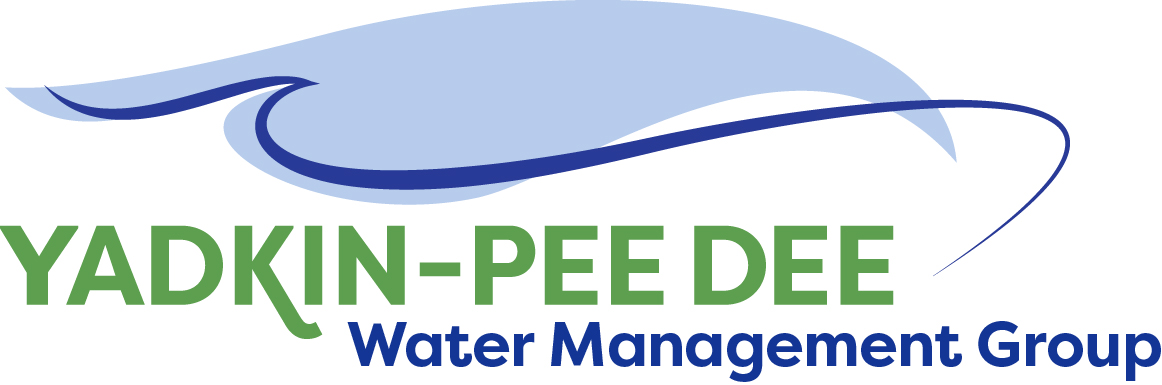                   AGENDAYadkin-Pee Dee Water Management Group Meeting1:00PM to 2:30PM, August 19, 2021 Zoom: LinkWelcome and Review of Agenda			Jim Behmer, ChairApprove minutes from June 24th meetingRoundtable Updates					AllUpdate from HDR					Jonathan Williams / Sara Yeh / AllDuke Energy Foundation Grant ApplicationWRP Messaging Guide & Outreach MaterialsState Model UpdateReview Draft Annual Report				Warren Miller / All Adjourn		